YOUR COMPANYYour Address: City, State, Zip, Phone Number, Website, Email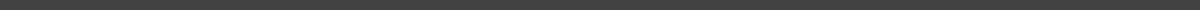 